        Chemiprint Kft                                                                                BIZTONSÁGI ADATLAP                                                          AKUVIT akkumulátor regenerálóKészítés dátuma:             2015.12.01.                                                                                                                        Felülvizsgálat dátuma:   2018.01.16.1.  Az anyag/keverék és a vállalat/vállalkozás azonosítása1.1.Termékazonosító                                                                                                                                                            A termék neve: AKUVIT akkumulátor regeneráló adalék                                                                                        1.2. Az anyag/keverék megfelelő azonosított felhasználásai ill. ellenjavallt felhasználásai                 Felhasználási terület: savas ólomakkumulátorok regeneráló adaléka, mezőgazdasági, ipari, lakossági és közületi felhasználás                                                                                                                                   Ellenjavallt felhasználási terület: élelmiszeripari felhasználásra alkalmatlan                                                                                                   1.3. A biztonsági adatlap szállítójának adatai                                                                                                         Gyártó cég és forgalmazó:     Chemiprint Ipari és Kereskedelmi Kft                                                                             1038 Budapest Rózsa utca 11. Tel.: +36-30-251 2224 E-mail:lois.laszlo@yahoo.com                                     1.4. Sürgősségi telefonszám: Egészségügyi Toxikológiai Tájékoztató Szolgálat                                                1096 Budapest Nagyvárad tér 2. Tel.: 06-80- 201199  Fax: 06-1-476-1138 E-mail: ettsz@okbi.antsz.hu2.  A veszélyesség szerinti besorolás 2.1. Az anyag/keverék osztályozása                                                                                                                 Osztályozás 1272/2008/EK szerint:         Eye Irrit. 2. H319-szem irritáció, 2. kategória                     2.2.Címkézési elemek                                                                                                                                          Címkézés 1272/2008/EK szerint:                                                                                                                  Figyelmeztető mondatok                          H319 – Súlyos szemirritációt okoz                                                                      Figyelmeztetés:                                              FIGYELEM                                                                           Óvintézkedésre vonatkozó mondatok:                                                                                                                                              P102 Gyermekektől elzárva tartandó                                                                                                                       P264 Használatot követően a kezet alaposan meg kell mosni                                                                                 P280 Védőkesztyű/védőruha/szemvédő/arcvédő használata kötelező                                                                                                       P301+310 Lenyelés esetén azonnal forduljon orvoshoz                                                                             P302+352 Ha bőrre kerül: lemosás bő szappanos vízzel                                                                      P305+338+351 Szembe kerülés esetén több percig tartó óvatos öblítés vízzel. Adott esetben a kontaktlencsék eltávolítása, ha könnyen megoldható. Az öblítés folytatása.                                                   P501 Az üres flakont bő vízzel kiöblítve a háztartási szeméttel együtt lehet gyűjteni                          Veszélyjelek, piktogramok: 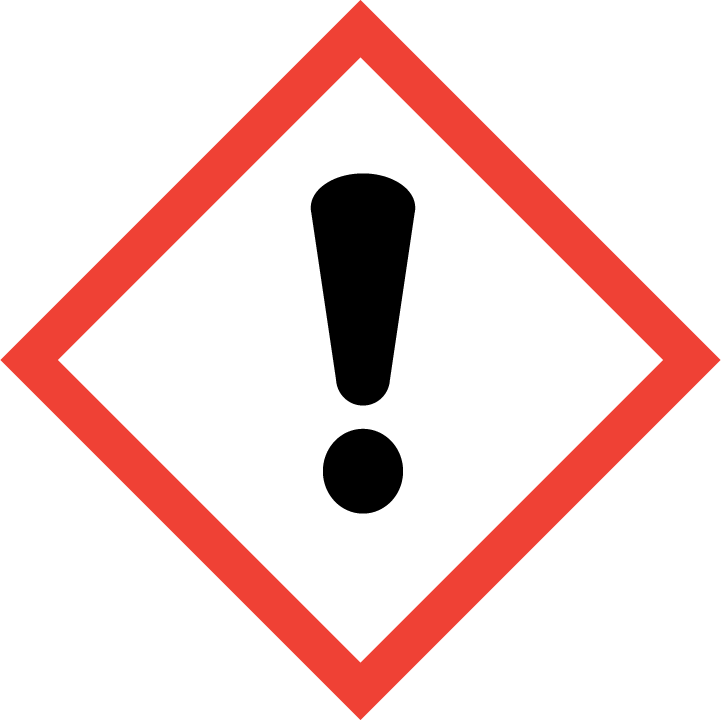 2.3. Egyéb veszélyek: Nem ismeretes 3. Összetétel/összetevőkre vonatkozó információk 3.1. Anyagok:    nem                                                                                                                                             3.2.Keverékek:  igen Leírás: a keverék vizes oldat, a fenti veszélyes összetevőkön kívül 10-11% koncentrációban tartalmaz még nem veszélyes anyagnak minősülő magnézium-szulfát 7-hidrát (MgSO4.7H2O) összetevőt (CAS-szám:10034-99-8, Eu-szám:231-298-2), továbbá metilvörös indikátort, amelynek koncentrációja nem éri el a vonatkozó jogszabályban meghatározott mértéket. 4. Elsősegélynyújtási intézkedések4.1. Az elsősegély-nyújtási intézkedések ismertetése                                                                                       Általános előírás: Bármilyen panasz, vagy tünet esetén orvossal kell konzultálni.                                      Utasítások belélegzés esetére: A sérültet friss levegőre kell vinni.                                                          Utasítások bőrre kerülés esetére: A szennyezett ruházatot távolítsuk el. A szennyeződött bőrfelületet bő vízzel mossuk le.                                                                                                                                               Utasítások szembe kerülés esetére: Öblítsük bő vízzel legalább 10 percen keresztül, a szemhéjakat szélesre nyitva. Adott esetben a kontaktlencséket távolítsuk el. Hívjunk szemorvost.                Utasítások lenyelés esetére: Azonnal itassunk sok vizet. Rosszullét esetén hívjunk orvost.                                                 Egyéni védőfelszerelés az elsősegélynyújtók számára: A védőfelszereléssel kapcsolatos információk lásd a 8.0. pontot.                                                                                                                                                                 4.2. A legfontosabb akut és késleltetett tünetek és hatások                                                                                          Akut tünetek és hatások:      A keverék kis mértékben irritálja a szemet, a bőrt és a légzőrendszert. Késleltetett hatások:             Rendelkezésre álló adatok alapján nem ismeretes.                                                              4.3. A szükséges azonnali orvosi ellátás és különleges ellátás jelzése                                                                         A szükséges orvosi ellátás leírása:  Normál esetben nincs szükség azonnali szakszerű orvosi ellátásra.5. Tűzvédelmi intézkedések  Általános leírás: nem tűzveszélyes folyadék.                                                                                                           5.1. Oltóanyag                                                                                                                                                Alkalmazható tűzoltó anyagok: szén-dioxid, oltópor, hab, vízpermet a környezeti tűztől függően.                                                                                                                                                       5.2. A keverékből származó különleges veszélyek                                                                                          Különleges veszélyek:  Tűz esetén veszélyes gázok (SOx) képződhetnek                                              5.3.Tűzoltóknak szóló javaslat                                                                                                                                        Egyéni védőfelszerelés tűzoltáskor: Ne tartózkodjunk a veszélyes zónában megfelelő kémiai védőöltözék és friss levegős légzőkészülék nélkül.6. Intézkedések baleset esetén6.1. Személyi óvintézkedések, egyéni védőeszközök és vészhelyzeti eljárások                                                         Kerüljük a keverékkel való érintkezést. A védőfelszereléssel kapcsolatos információk a 8. pont szerint.                                                                                                                                                                                 6.2. Környezetvédelmi óvintézkedések                                                                                                                            A készítményt élővízbe, közcsatornába, szennyvízrendszerbe, talajba juttatni tilos.                                          6.3. A területi elhatárolás és szennyezés mentesítés módszerei és anyagai                                                                   A kiömlött folyadékot felszívóképes anyaggal (homok, kovaföld, zeolit, fűrészpor) kell lefedni, majd zárt tartályba helyezni. Ezt továbbítsuk megsemmisítésre. Az érintett területet meg kell tisztítani.  6.4. Hivatkozás más szakaszokra                                                                                                                                     A hulladékkezeléssel kapcsolatos figyelmeztetésekhez lásd a 13. pontot.7. Kezelés és tárolás7.1. A biztonságos kezelésre irányuló óvintézkedések                                                                                       Kezelési előírások:  Nincs szükség speciális előírásokra. Tartsuk be a vegyszerkezelés általános munkavédelmi és - higiénés szabályait. Használjuk az egyéni védőeszközöket. A munkaterületen tilos étkezni, inni, dohányozni. Megfelelően szellőztetett helyiségben dolgozzunk. A használat után mossunk kezet, étkezésre szolgáló területre való belépés előtt a szennyezett munkaruhát, védőeszközt távolítsuk el.                                                                                                                                                            7.2. A biztonságos tárolás feltételei                                                                                                                                          Szorosan zárt edényben, eredeti csomagolásban,  hűvös, száraz, jól szellőzött helyen tárolandó. Tárolási hőmérséklet max. 25 0C. Nem tárolható együtt lúgos folyadékokkal.                                                  7.3. Meghatározott végfelhasználás:                                                                                                                 Meghatározott végfelhasználás az 1.2. pontban említetteken kívül nem várható.8. Expozíció ellenőrzése/ egyéni védelem8.1.Ellenőrzési paraméterek                                                                                                                                  Expozíciós határértékek:            Sem a keverékre, sem alkotórészeire nincs megállapítva munkahelyi expozíciós határérték a 25/2000.(IX.30.) EüM-SzCsM együttes rendeletben.                                                 Megengedett munkahelyi átlagos koncentráció(ÁK)(mg/m3):       Nincs adat                                           Munkahelyi csúcskoncentráció (CK)(mg/m3:                                     Nincs adat                                                                                  Biológiai expozíció(mg/g kreatinin):                                                     Nincs adat                                                                                                                  8.2.  Az expozíció ellenőrzése/egyéni védelem                                                                                                                                                               Megfelelő műszaki ellenőrzés:   A biztonságos munkavégzést elősegítő műszaki intézkedések elsőbbséget élveznek az egyéni védőfelszerelések használatával szemben.                                                                        Általános előírások:                     A szennyezett ruhát azonnal le kell vetni. Bőrre kerülés esetén bő vízzel való lemosást kell használni. A keverékkel való munka után kezet és arcot kell mosni.                                          Szem- és arcvédelem:                 Védőszemüveg viselése szükséges.                                                                             Kézvédelem:                                 Munkavégzés során védőkesztyű viselése szükséges. Ajánlott típus: Nitril-kaucsuk, áttörési idő >480 min.                                                                                                                                     Légutak védelme:                               Rendeltetésszerű használat mellett nem szükséges.                                                     Környezeti expozíció ellenőrzése:    A keveréket csatornába engedni nem szabad.9. Fizikai és kémiai tulajdonságok9.1. Az alapvető fizikai és kémiai tulajdonságokra vonatkozó információk                                                                   a) Külső jellemzők:                               halmazállapota folyadék, oldat, színe halványpiros                                                                                                                    b) Szag, illat:                                          szagtalan                                                                                                                         c) Szagküszöb érték                              nem ismeretes                                                                                                                 d) pH (20 fokon, oldat)                        2.0 -3,0                                                                                                                                                                                                            e) Olvadáspont/fagyáspont                nem meghatározott                                                                                                                            f) Kezdő forráspont és forrásponttartomány     nincs adat                                                                                                         g) Lobbanáspont                                   nincs adat                                                                                                                                        h) Párolgási sebesség                           nincs kísérleti eredmény                                                                                                                                                   i) Gyúlékonyság                                     nem gyúlékony                                                                                                                                        j) Felső/alsó gyulladási határ vagy robbanási tartományok   nincs adat                                                                                       k) Gőznyomás                                        nem meghatározott                                                                                                                                                                    l) Gőzsűrűség                                         nem meghatározott                                                                                                                                             m) Relatív sűrűség                                nem meghatározott                                                                                                                                               n) Oldékonyság (vízben)                      korlátlanul elegyedik                                                                                                                                                                                                                                                                                      o) Megoszlási hányadosn-oktanol/vízlogP (o/v)  nincs információ                                                                                    p) Öngyulladási hőmérséklet              nem öngyulladó                                                                                                                                              q) Bomlási hőmérséklet                      100 Celsius fölött                                                                                                                                               r) Viszkozitás /mPa.s/                           nincs kísérleti adat                                                                                                                                                                       s) Robbanásveszélyesség                     nem robbanásveszélyes anyag                                                                                                                                        t) Oxidáló tulajdonságok                      nem oxidáló anyag                                                                                                                                                                                                                                                                                                                                                                                                                                                                                                                                                                                                                                                                                                                                                              9.2. Egyéb információk                                                                                                                                                                                                                                                    a) Sűrűség /g/cm3/  (folyadék)           1,27-1.28                                                                                                                                b) Nem tartalmaz illékony komponenst10. Stabilitás és reakcióképesség10.1. Reakciókészség:                  Rendeltetésszerű használat esetén veszélyes reakciók nem várhatóak.                                                                    10.2.Kémiai stabilitás:                             A keverék normál körülmények között stabil.                                                                                                                                                                                                                                 10.3. Veszélyes reakciók lehetősége:   Rendeltetésszerű használat esetén nincs.                                                                                10.4. Kerülendő körülmények:              Erős hőhatás kerülendő.                                                                              10.5. Nem összeférhető anyagok:         Lúgokkal,oxidálószerekkel való direkt érintkezés kerülendő.                                     10.6. Veszélyes bomlástermékek:         Tűz esetén kén-oxidok képződhetnek.                                                                                                                          11.Toxikológiai információk, adatok 11.1. Általános leírás: Nagyobb mennyiség lenyelése esetén a száj, a garat és a nyelőcső  traktus nyálkahártyáinak enyhe irritációja. Hányás és egyéb panasz lehetséges.(Citromsav 1-hidrát alapján)                             Akut toxicitási adatok:                      LD50 (szájon át, patkány): 3000mg/kg,                                                                               Akut toxicitás szájon át:                    A lenyelés nem tartozik a potenciális expozíciós utak közé.                                             Akut toxicitás bőrön át:                     Bőrirritáció  lehetséges.                                                                                                       Akut toxicitás belégzés:                     Légúti irritáció  lehetséges.                                                       Bőrkorrózió/bőrirritáció:                   Bőrre kerülve érzékeny személyeknél enyhe irritáció lehetséges. Szemkárosodás/szemirritáció:         Szembe kerülve irritáló hatású.                                                               Légzőszerv vagy bőrszenzibilizáció: Nem szenzibilizáló (faj: tengeri malac; Buehler teszt szerint).                                                                                                                                                                                                                       Csírasejt mutagenitás:                        Az in vivo vizsgálatok nem mutattak ki mutagén hatást.                                                                                    Rákkeltő hatás:                                    Nincs állatkísérleti eredményből származó rákkeltő adat.                                                                                      Reprodukciós toxicitás:                      Nem ismeretes, állatkísérletek nem mutattak ki tetarogén hatást.                                                                                       Célszervi toxicitás, egyszeri expozíció :        Nem osztályozzák speciális toxikus anyagként.              Célszervi toxicitás, ismétlődő expozíció:     Nem osztályozzák, mint speciális célszervi toxikus anyagot.                                                                           Aspirációs veszély:               Gőzeit belélegezve a légzőrendszert reverzibilis módon enyhén irritálhatja.12. Ökológiai információkÁltalános leírás:    Szakszerű kezelés és felhasználás esetén környezeti problémák nem várhatók. (Kémiai biztonsági vizsgálat nem készült).    12.1. Ökotoxicitási adatok:                                                                                                                                              Toxicitás halakra:                  Alumíniumszulfát18-hidrát   LC 50 (Pimephales promelas):36,1 mg/l/96h        Citromsav 1-hidrát    LC50(Leuciscus idus): 440 mg/l/48h                                                                                     Toxicitás dahniára és egyéb vízi gerinctelen szervezetekre:  Nincs vizsgálati adat.                                                                         Toxicitás algákra és baktériumokra:    Nem lett vizsgálva.                                                                                                               12.2. Perzisztencia és lebonthatóság: Magas hőmérséklet esetén lassú bomlás várható.                                                                                                                         12.3. Bioakkumulációs képesség:         Nincs információ.                                                                                                    12.4. A talajban való mobilitás:             Környezetbe kerülve a talajba felszívódhat.                                                                                         12.5.A PBT- és vPvB-értékelés eredményei:  PBT/vPvB vizsgálatot nem végeztek.                                                                                                    12.6. Egyéb káros hatások:                     Káros hatást okozhat a pH eltolódása. 13. Ártalmatlanítási szempontokA termékre vonatkozó előírások:           Az anyag maradéka veszélyes hulladéknak számít.                                          A csomagolásra vonatkozó előírások:   A kiürült, szennyezett csomagolóanyagot ugyanúgy kell kezelni, mint a terméket.                                                                                                                                                     13.1. Hulladékkezelési előírások:            A hulladékokat a hulladékról szóló 20008/98/EK irányelvek, valamint az egyéb országos és helyi szabályoknak megfelelően kell kezelni. Megsemmisítése erre szakosodott gazdálkodó szervezet segítségével történhet. Különleges óvintézkedésre nincs szükség.14. Szállítási információkÁltalános leírás:       A szállítási mód küldeménydarabos szállítás,  szállítóegységenkénti legnagyobb összmennyiség 2csomag x 100db/egység, 78ml/db kiskiszerelési egységű termék.                                14.1. UN szám:  Nem vonatkozik rá, nincs az ENSZ mintaszabályzat készítményei között.                                                                                                                                                                           14.2. Az ENSZ szerinti megfelelő szállítási megnevezés: Nem vonatkozik rá.                                                               14.3. Szállítási veszélyességi osztályok:                              Nem minősül veszélyes árunak.                                                                                               14.4. Csomagolási csoport:                                                   Nem vonatkozik rá.                                                                                                    14.5. Különleges óvintézkedések, előírások:                     Nincsenek, nem szükségesek.                                                                 14.5. Környezeti veszélyek (ADR/RID):                               Nincs környezeti veszély.                                                                    14.6. A felhasználót érintő különleges óvintézkedések:  Nincs szükség speciális óvintézkedésre.                                                                                                                                    14.7. A MARPOL 73/78 II. melléklete és az IBC kódex szerinti ömlesztett szállítás:  Nem vonatkozik rá.15. Szabályozási információk15.1. Az anyaggal kapcsolatos biztonsági, egészségügyi és környezetvédelmi jogszabályok                                   Az anyag nem szerepel sem a 96/82/EK rendeletben (SEVESO), sem a 123/2009.(VI.12.) Korm. rendeletben (PIC), sem a 94/33/EK irányelvben, sem pedig a 4/2011.(I.14.)VM rendeletben (légszennyező kibocsátás), sem a 2008/68/EK szabályzatban (veszélyes áruk szállítása).                                                                                          15.2.Kémiai biztonsági értékelés:   A keverékről kémiai biztonsági értékelés nem készült.                                                                                                                                 16. Egyéb információk                                                                                                                                                        A biztonsági adatlap 2. és 3. pontjában szereplő H mondatok:      H319 Súlyos szemirritációt okoz                                                                Figyelmeztetés: A megadott információk jelen tudásunkon alapulnak és a termék szállított állapotára vonatkoznak. Az adatlap csak a biztonsági követelmények szempontjából jellemzi a terméket, és nem arra szolgál, hogy annak tulajdonságait garantálja, nem helyettesíti a termékspecifikációt. A termék kizárólag a megjelölt rendeltetési célra használható fel. A biztonsági adatlap a foglalkozásszerű felhasználók részére rendelkezésre áll. Az érvényes rendeletek betartása, az esetleges speciális felhasználási technológiának megfelelő biztonsági előírások kialakítása és betartása a felhasználó feladata. A készítménnyel kapcsolatos konkrét felhasználási mód során a 98/24/EK irányelv alapján fel kell mérni és értékelni kell a munkavállalók egészségét és biztonságát veszélyeztető kockázatokat. Készítette: Lois László ügyvezetőVeszélyes alkotórészekCAS számEU számREACH reg.számKoncent-ráció%Veszélyességi kategória      HmondatALUMÍNIUM-SZULFÁT 18-HIDRÁT7784-31-8233-135-001-2119615437-3915-16Eye Irrit. 2.; Szem irrit, 2. kategóriaH319CITROMSAV 1-HIDRÁT5949-29-1201-069-101-2119457026-4212-14Eye Irrit. 2.; Szem irrit, 2. kategóriaH319